Nous reprenons, en cette nouvelle année 2021, les ateliers de Mémoire. Je vous souhaite, à tous, une magnifique nouvelle année, pleine de joie, d’amour et de santé. Qu’elle vous soit profitable en tous points de vue.Amusez-vous bien !
Faïma
Jeu numéro 1 :
Vrai ou faux.Jeu numéro 2 :
Trouver les mots commençant par la lettre A et correspondant à ces définitions :Jeu numéro 3 :
Poème à trous : trouver les mots manquants.« Le laboureur et ses enfants », Jean de la fontaineTravaillez, prenez de …………………… : 
C’est le fond qui manque ………………. 
Un riche ………………………, sentant sa mort prochaine, 
Fit venir ……………………, leur parla sans témoins. 
"Gardez-vous, leur dit-il de vendre …………………
Que nous ont laissé ………………… : 
Un trésor est caché …………………. 
Je ne sais pas l’endroit ; mais ………………………
Vous le fera trouver : vous en viendrez……………. 
Remuez …………………… dès qu’on aura fait l’août : 
Creusez, fouillez, ………………… ; ne laissez nulle place 
Ou la main ne passe et repasse." 
Le père mort, les fils vous retournent, 
Deçà, delà, partout : si bien qu’au …………………
Il en rapporta davantage. D’argent point de caché. 
Mais le père fut ………………
De leur montrer, ……………………
Que le travail est un……………………….

Jeu numéro 4 :
Remettre les mots dans le bon ordre pour reconstituer les proverbes.les chats La nuit tous sont gris toujours absents Les tort ont A sa peine suffit chaque jour toi-Aide, le ciel t'aidera vient en mangeant L'appétit le beau temps, Après la pluie le bonheur ne fait pas L'argent Aux grands mots les remèdes grands, Les bons font les amis bons comptes Dieu veut Ce que femme le veut, en forgeant C’est forgeron qu’on devient Dieu pour tous soi Chacun et pour à midi Chacun voit sa porte Les ne font pas des chiens chats Chose due, chose promise malheureux au jeu, Heureux en amour S'il pleut 40 jours il pleuvra plus tard à la Saint Médard deux homme avertie en vaut Un Le bien du mieux est l'ennemi La porte conseil nuit Il n’y a pas de feu sans fumée Le à ceux lèvent tôt appartient qui se monde est aveugle L’amourJeu numéro 5 :
Assembler deux syllabes pour faire un mot. Thème : les animaux marins
Exemple : CRA + BE = CRABE-					-					--					-					--					-					--					-					--					-					--					-					-
Jeu numéro 6 :
CharadesJeu numéro 7 :
Trouver le mot à l’aide de la définition.Jeu numéro 8 :
Trouver 4 mots qui commencent et finissent par E, par N et par R :Centre Culturel et Social Rotterdam – 42 rue d’Ypres-67000 Strasbourg – 03.88.61.20.92 – https://centrerotterdam.org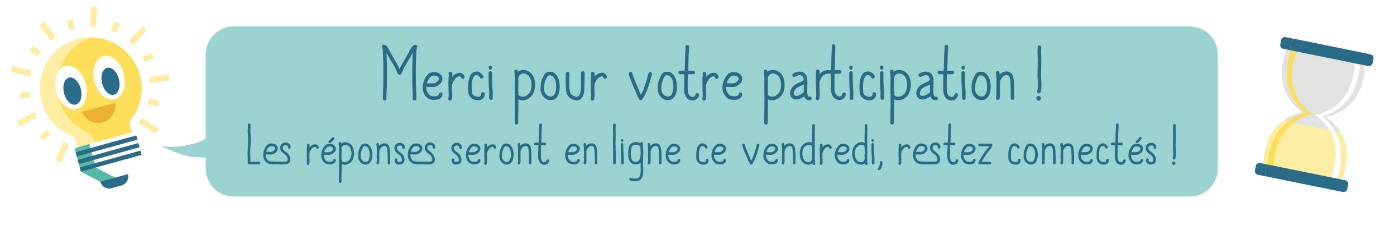 VRAIFAUX1La chauve-souris est un mammifère2Le H est la huitième lettre de l’alphabet3Le pays de Galles est une île4L’équinoxe de printemps est le 21 juin	5Vincent van Gogh s’est coupé une oreille6Un match de rugby dure 90 minutes1Elle a huit pattes et un filA…………………2Pour enlever la poussièreA…………………3Quand le soleil rencontre la pluieA…………………4Cet oiseau ne vole pasA…………………5Elle dévale les montagnesA…………………6Souvent la carte la plus foreA…………………CRAOUSTEBALESINVETTEQUEMEDPHOPOUREQANTINPHINLPEOURVALANGQUEOTUILLENARLANGCACHBEINEALOTCRELAMVREORARIEUINOUINDAUMARSUSEPIEUMon premier est une boisson………………………………Mon deuxième n’est pas beau………………………………Mon troisième n’est pas juste………………………………Mon quatrième est une négation………………………………Mon tout est fixe à la maison et mobile dans ma poche………………………………Mon premier éclaire les bateaux quand ils rentrent la nuit au port………………………………Mon second c’est ce qui sert à tenir les voiles………………………………Mon troisième est l’outil qui coupe le bois………………………………Mon tout est l’endroit où l’on achète les médicaments………………………………MOTS DANS LE DESORDREDEFINITIONMOT A TROUVERExemple : LOUPESGrâces à elles j’ai des œufsPOULESEREATTIRElle pouvait se prendre à 60 ansIMECNAInvention des frères LumièresDIRECSpécialité de Bretagne et de NormandieOUIRERSIl éblouit un visageMALICEUn escargot sans maisonSTRATEElles se mangent avec les fruits de saisonSCENARISTEAndré Malraux en a faitRONSREUTIRCEIl faut détruire pour mieux……TRIAGEVendredi c’est le …………… du lotoIMANOSIl fait bon y vivreFGUCHAFEIl peut être au gaz, bois, électriqueTHACAnimal domestiquePARTIESIls pillaient les bateauxDEMANEElle peut être le résultat d’une infractionLAVEURSIl en faut dans l’éducation des enfantsEE……………eE……………eE……………eE……………eNN…………nN…………nN…………nN…………nRR…………rR…………rR…………rR…………r